ЧИСЛА,  ДРОБИ, МОДУЛИМножества:ЛЕ - пустое множествоN —— {1, 2, 3, ...} - множество натуральных чисел	з›   2›  —1,0,1, 2,Э›_	, Э› —2, —1›0›1›2›Э›	- множество целых чисел - множество рациональных чисел (дробей)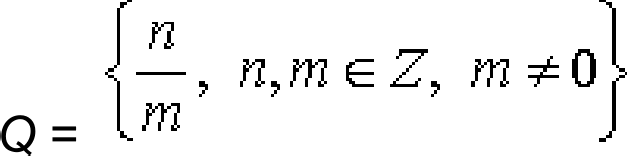 R — множество  вещественных  (действительных) чиселАрифметические операции с дробями: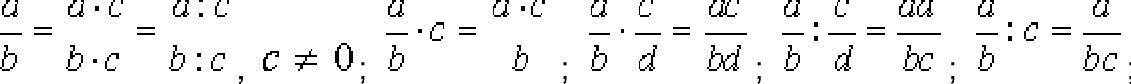 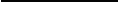 Пропорция:	dМодуль числа: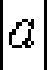 Определение:п,	еспи	п	0—п,	если	п < 0.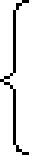 Свойства модуля: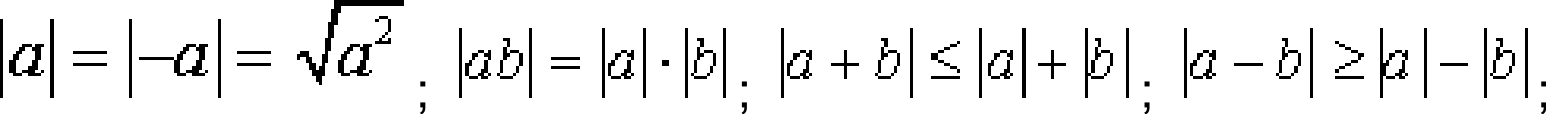 i—u<d	u—d<r<u+d(d>0)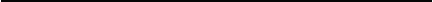 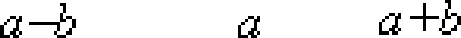 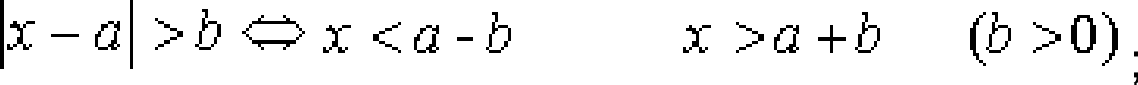 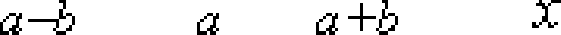 ФОРМУЛЫ СОКРАЩЕННОГО УМНОЖЕНИЯ(а + b )2 = a2 + 236 + b2 .(а —b )2 = a 2 —236 + b 2 .(	+ )'	3+	2 +	2+	3	3+	3+	(	+	)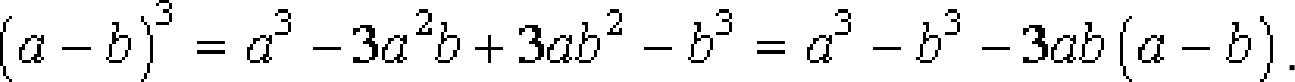 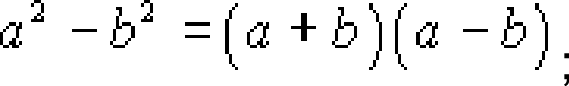 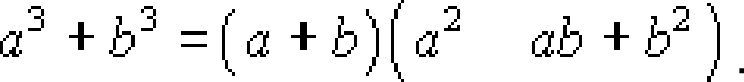 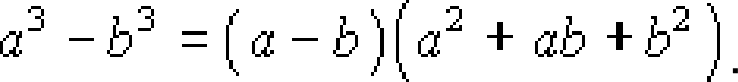 СТЕПЕНИ  И КОРНИ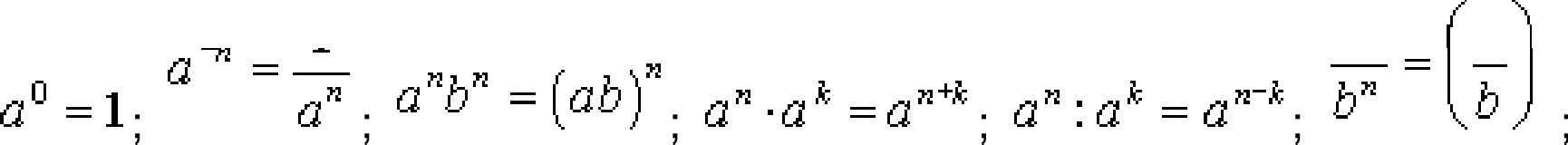 Показательные неравенства: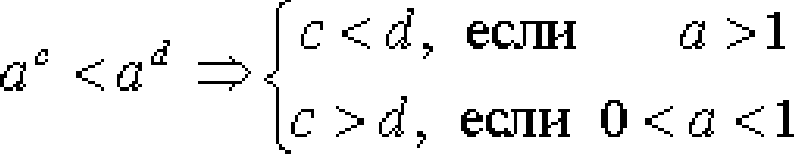 КВАДРАТНЫЕ УРАВНЕНИЯ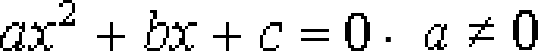 —b +	D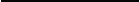 Корни уравнения:  ”"	"	2@	, где & — 32 — 4@Й . дискриминант.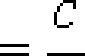 Формулы Виета:где   1 и  2 — корни квадратного уравнения.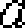 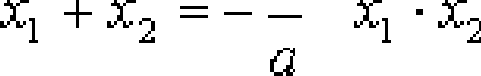 Разложение квадратного трехчлена на множители: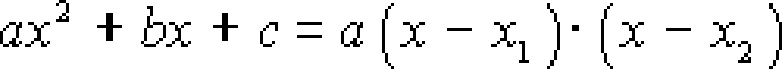 p	32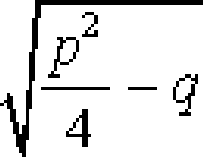 Приведенное  уравнение:2	+	—— 0	'2 '—— +2	4Квадратное неравенство:если  D>0 , a»0,	1	2 , то'	+ bx + С	0  ю *  *	“*	1 “	’Ё	“ - “решение за корнями"ы	i bz -i-	< 0 щ	( I*	2). решение между корнями ,где  "1  *  2. корни  квадратного трехчлена.ПРОГРЕССИИАрифметическая  прогрессия:   “   °	°	'"  ” ' “• '"”Общий член:u,  = nll   +  п —    d	'	h 2рЗрч , где d - разность прогрессии;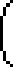 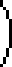 =   , , + d =  ""	"”' ,  л = 2,3,4,...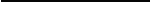 2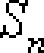 Частичная сумма: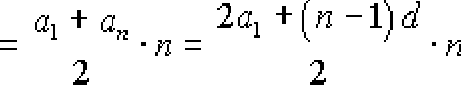 Геометрическая прогрессия:	"*  '	°"  ”°’•°" ”Общий член:  ’•  ' ’ I	""	'1	2 Э	, где	- знаменатель прогрессии;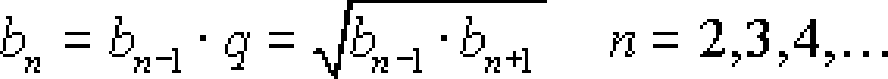 — b q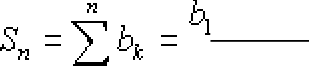 _ 1 — g“Частичная сумма:	*'!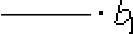 1 — q	1 — qСумма  бесконечно-убывающей  геометрической прогрессии (при	):    ‘l	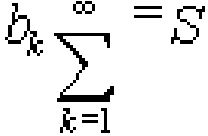 Некоторые суммы:1+2+3+...+a=« -(« + 1)2	; *+    * +	+ ... + (2л —1) = «‘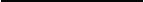 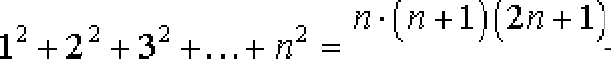 1' + 2' + Э' + . .. + п' =2'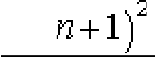 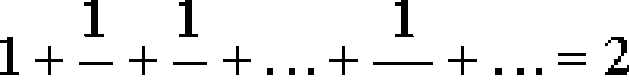 4	2	4	2“ЛОГАРИФМЫЛогарифм  числа  b по основанию  *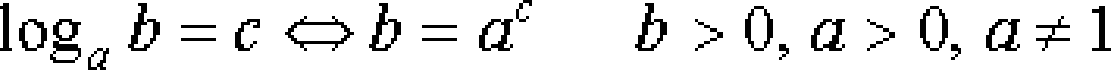 Основное логарифмическое тождество:	"  ' Свойства  логарифмов:log   (h с )	log, h + lo	сlog — = log h —log, с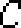 log  h =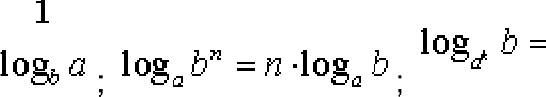 —  lO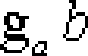 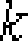 Десятичные логарифмы	'	1 0)	log ›  * = lx *Натуральные логарифмы	'	'	2371 828...)	log, 6  = ln6Логарифмическое неравенство:log, с < lo	d	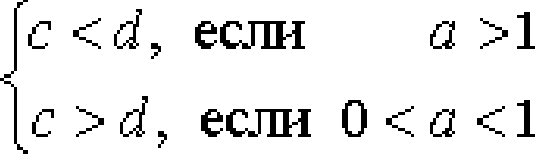 ТРИГОНОМЕТРИЯOCHOB   ne  cooT  oue	no2	1+ tg2	 		Ct=	1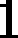 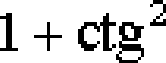 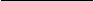 sin+ col	ct"	COS2 CCsin 2 cttg ct	sin (Z	g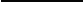 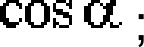 COSC;Csin ct .4tg ct ctg ct = 1.seco=	i	cosec cx =	1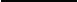 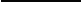 cosct	sin ctFlepeBop na pagna	oü Mepai yrnoB a rpa/jyc  yio n oópaT  o: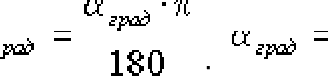 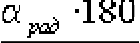 OcHOB   ne   auavesno Tpnro   oMeTpn«ecxnx  c)›y KijHü1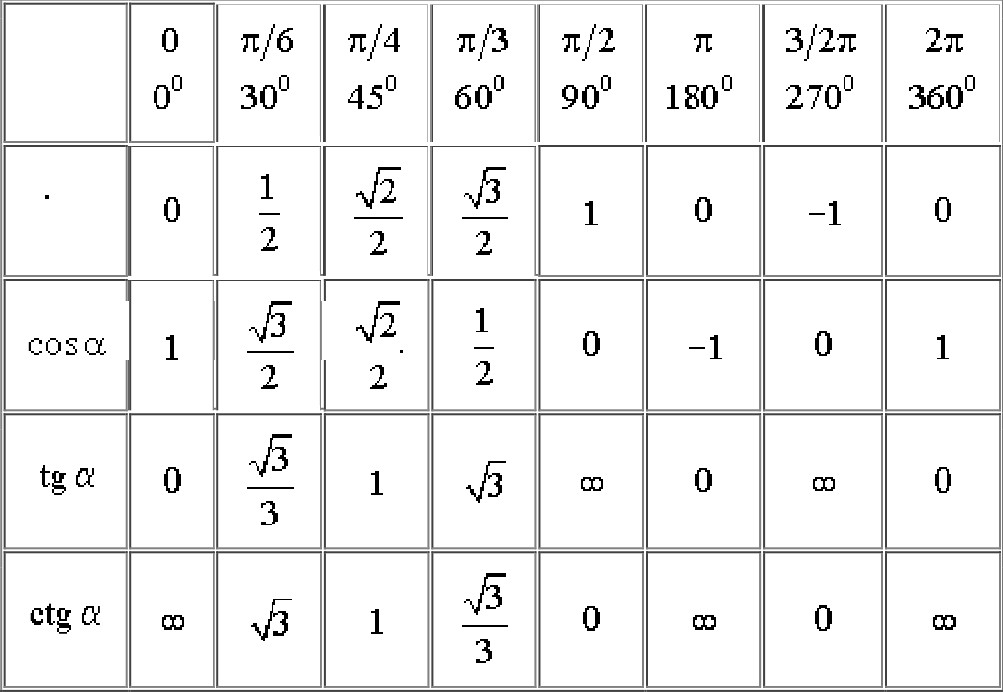 mm	0	”2	2	223  axn Tpnro  oMeTpn«ecxnx cay Kijk'ln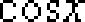 6opMynai  cnoae  nsi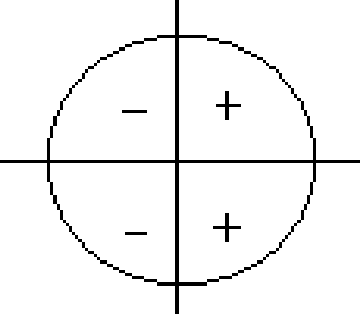 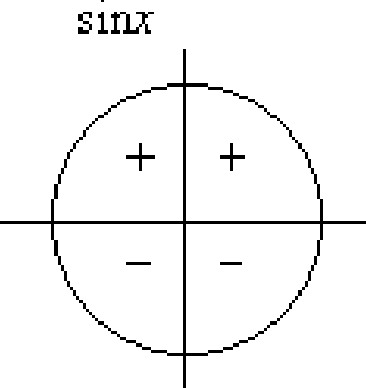 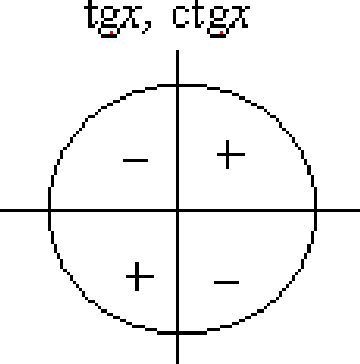 sin(ct+ Q)	sin et cosQ + cosct sin Q sin(ct— Q) = sin ct cos Q — cos ct sin Q.cos(ct + Q)cosctcosQ — sin ct sin Q .cos(ct— Q)	cosct- cosQ + sin ct sinQ .m tg 1m—-  tg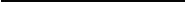 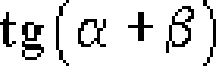 + tg Qtg Q .m  tg1m+-  tg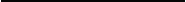 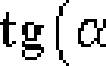 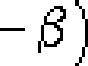 — tg Qtg Qctg n	ctg Q — 1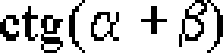 «•g '' + «& 8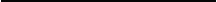 *g°-*gfi+›ctg Q — ctg ci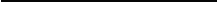 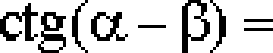 ‹BopMynai  ,QBOÑ    aix yrnoBsin 2ct = 2 sin ct cosct =2 tg ct	_	2 ctg ct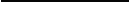 1 + tg2 ct	1 +  ctg2 ct .cos 2m  = cos2 n — sin 2 n = 2 c os2 n — 1 = l — 2 sin2 n =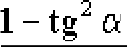 1 + tg 2  n  .tg 2ct =2 tgct1 —  tg 2 ct .	2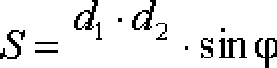 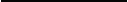 BopMynai  Tpoü   aix yrnoBsin 3ct = 3 sin ct— 4 sin' ct 41cos3et = 4 cos' ct —3 cos ct3 tg n m—                                       tg'	ctg 3n = ctg' n — 3 ctg n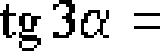 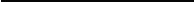 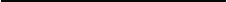 1 — 3 tg 2  n	.	3mctg2 	1‹Boprzynai  no3OBldHHaix yrnoB2 cc	1 — cos ctsin  — =2	2COS 2 n — 1 + cos n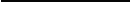 2	2m	1 —  cO  s Osin-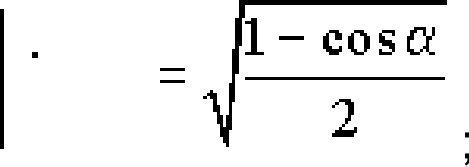 2	2cx	1 + COS Ct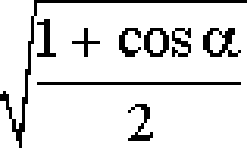 COS— =2	2tg ct	l— cosct	sin ct	+ 1 — cosct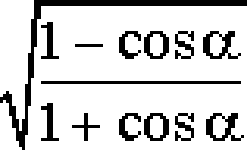 2	sin ct	1 + cosct	1+ cos ctYHnBepcanbHasi TpnroHoMeTpnvecxae nogcTaHoBKa, ncnOnb3yeMae que peweHne TpnroHoMeTpnvecxnx ypaBHeHn?:sin	2f	1 — i 2	21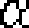 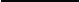 t = tg —2 ;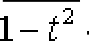 Ct = i + $2cosm    = i + $2tg c‹ =‹BopMynai  npnBepe no—'T'— ì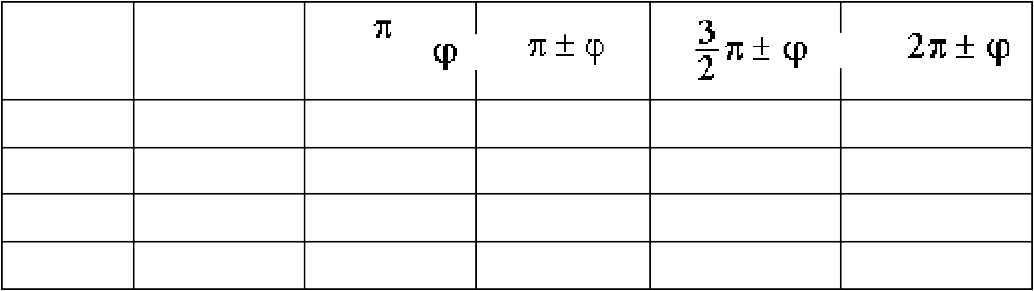 2sin	— sin ‹p	cos ‹p	+ sin ‹p	— cos ‹p	1  sin ‹pCOS	COS @	+  SÌIt @	— COS @	::: SÌII @	COS @tg	—tg ‹p	T- ctg ‹p	1 tg ‹p	T- ctg ‹p	1  tg ‹pctg	—ctg ‹p	T- tg ‹p	1 ctg ‹p	T- tg ‹p	1  ctg ‹p‹t›opMynai npeobpaaoBa  nsi cyMMai n paa oCTnsin O + sin Q = 2 sin ''  + 8cos « — 8 2	2sin n — sinØ = 2 sin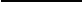 2co s2cos rr + cos Q = 2 coscos n — cos Q = —2 sin- cos2	2sin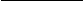 2	2	1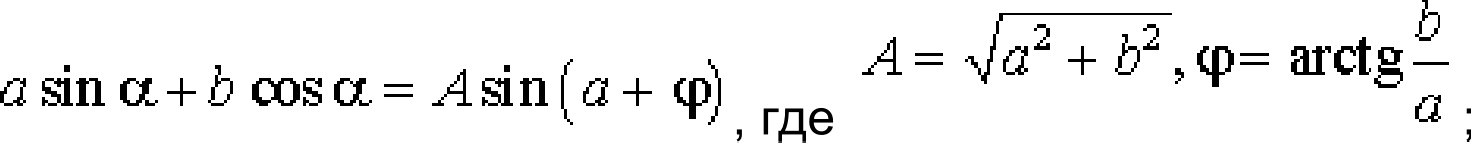 sin (m + Q)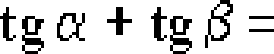  	m  tg— tg Q =in(D- )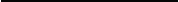 -c os ri   cos Q .cosD  cosa .ctg ri  + ctg Q =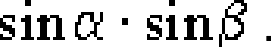 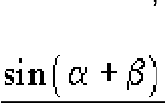 ctg ri — ctg Q =sin(Ø — n)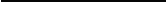 sin n   sin Ø‹9opMynai npeoópaaoBa   nsi nponsBe/te  nsisin п  sin Q = — cos (п	Q)	cos( п + Q) ¡1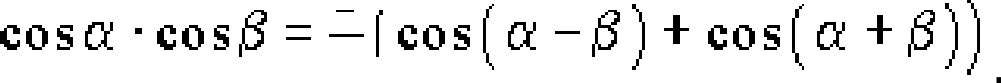 2'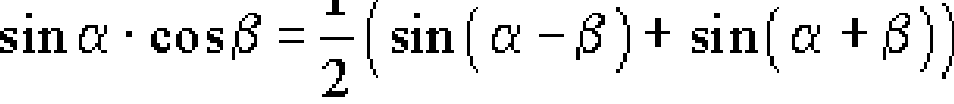 Обратные  тригонометрические функцииarcsiпx = — arcsin (—х) =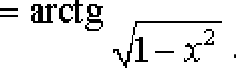 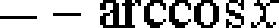 2arccos х = в — arccos(—х) = = arcctg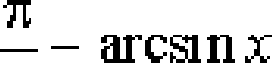 2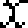 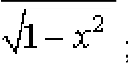        — arcctg х = atcsin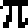 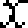 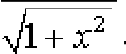 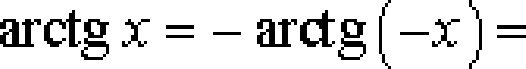 2arcctg х = в — arcctg(— х) =	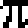 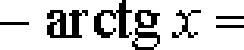 2OICCOS	-!-I2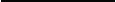 Простейшие  тригонометрические уравнениях = (—1)“ arcsinn + ш =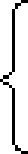 arcsin п + 2вп	n  е Z1)	п о	1;1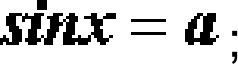 я — arcsin п + 2впЧастные случаи:  П1ПА '  0	@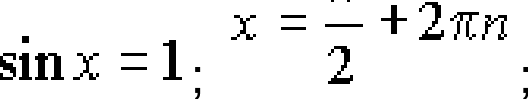 х	— — + 2xusin х	—I	2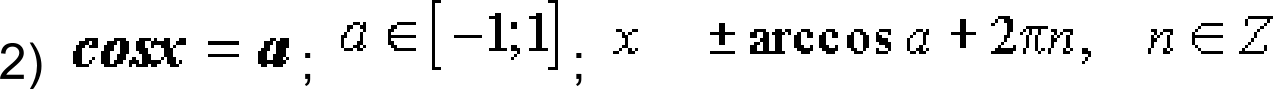 Частные случаи: COS Х ' 0	2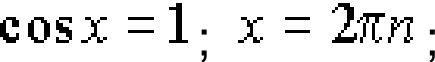 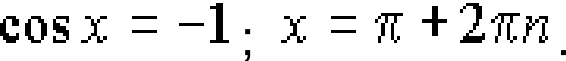 х  = arctg п + хл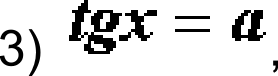 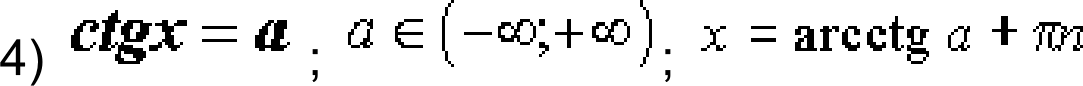 ОСНОВНЫЕ  ЭЛЕМЕНТАРНЫЕ ФУНКЦИИТаблица основных  элементарных функций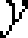 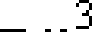 Графики  основных  элементарных функций2Парабола	'	‘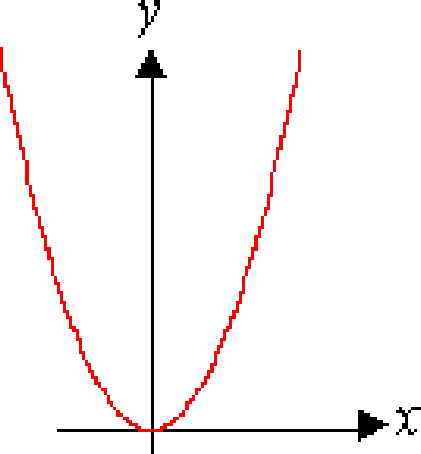 График  показательной функции1Гипербола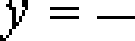 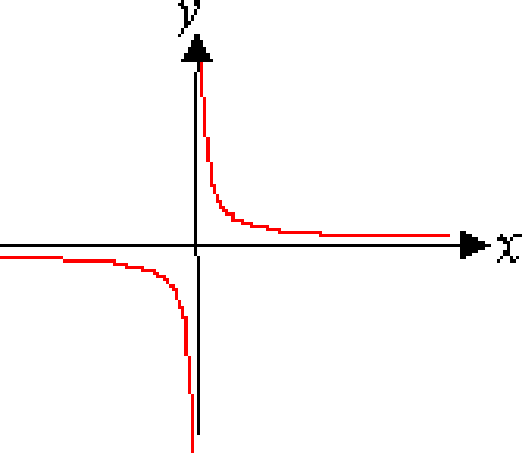 График логарифмической фунгкцииу —— log, х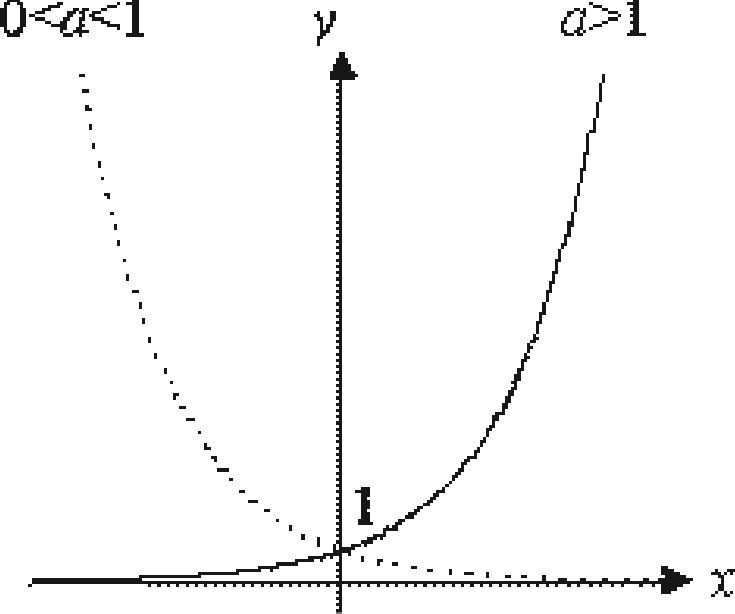 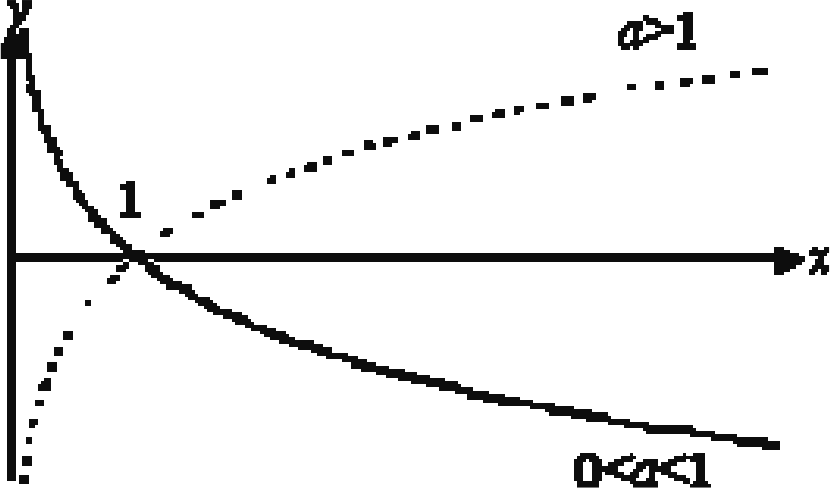 Синусоида	'   '   П ”и   косинусоида	" СО 5 Х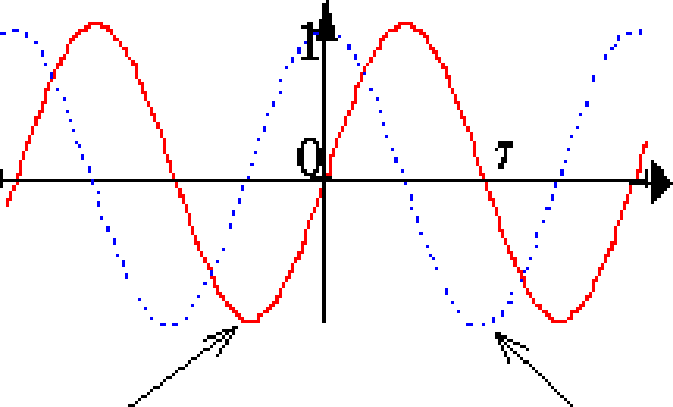 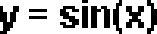 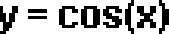 Тангенсоида у	и  когангенсоидау ——ctgr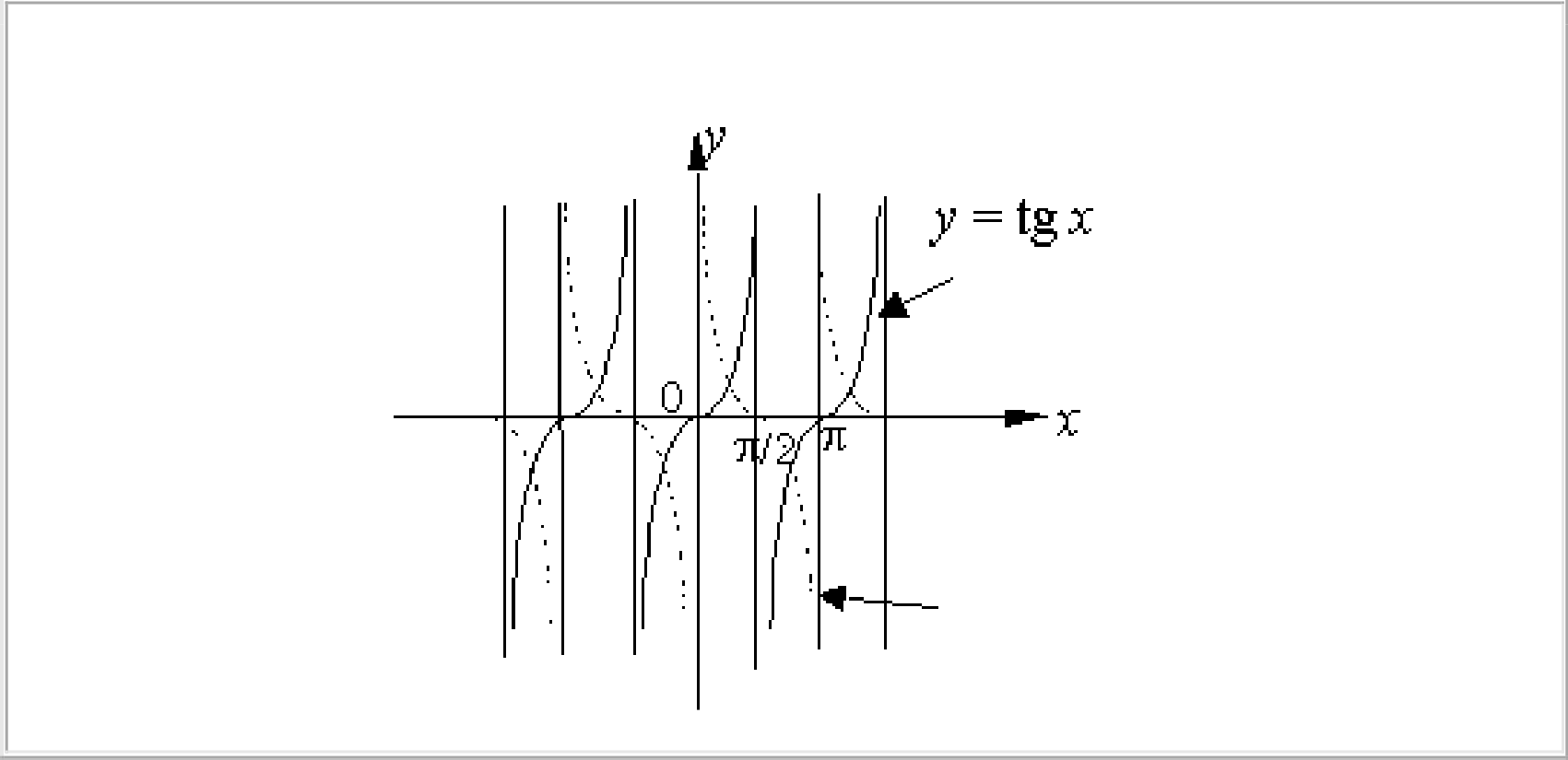 у —— ctgxПЛАНИМЕТРИЯ1.  ТреугольникОбозначения: вершины: А, В, С, стороны:  а, b, с,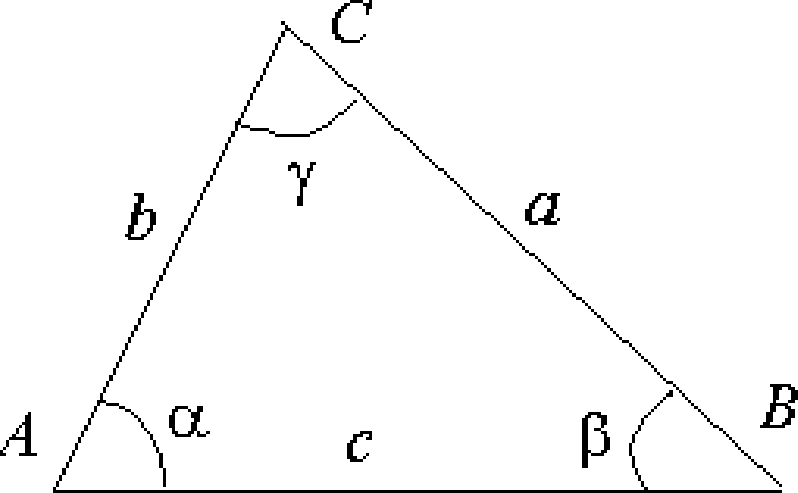 внутренние углы: а , b , g ;полупериметр:д = (о + 6 + c)/2радиус вписанной’окружности: г, радиус описанной окружности: R,площадь: Ѕ.9. 3.1. Ословлме  велпчплм п соотлошелпоНеравенства треугольника:	+ b	+	> b-, b -i- « » оСумма внутренних углов треугольника:	'	'	'  180°теорема проекций:   '	@ ”СО S	+	' COS О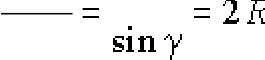 теорема синусов:  ПАП	S Птеорема косинусов:	'	= а'  + b'  —26b  Cos у9.1.2. Замечательные точки и линии в треугольнике Точка пересечения медиан треугольника— центр тяжести. Точка пересечения высот — ортоцентр.Точка пересечения  биссектрисс  — центр вписанной окружности.Точка  пересечения  серединных  перпендикуляров — центр  описанной окружности.Медианы, проведенные извершин А, В, С соответственнО:    а ЛЬ›    g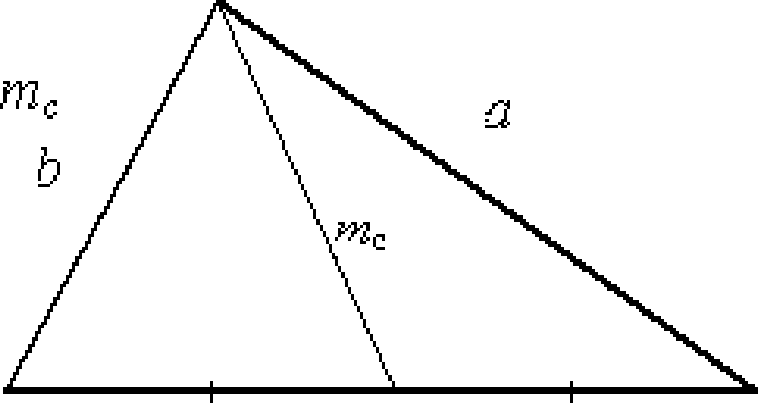 м = 2 2o'+2d'r'Разбиение  треугольника  медианами: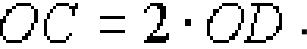 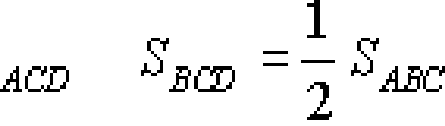 = 52 =	= S	——	—— Ѕ б	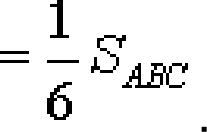 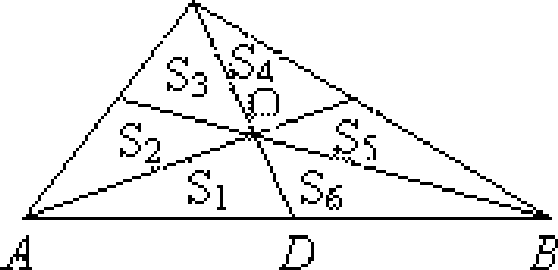 Высоты,  проведенные извершин А, В, С соответственнО: ha› hb› hgb	2	р(р — а)(р	д)(р	с)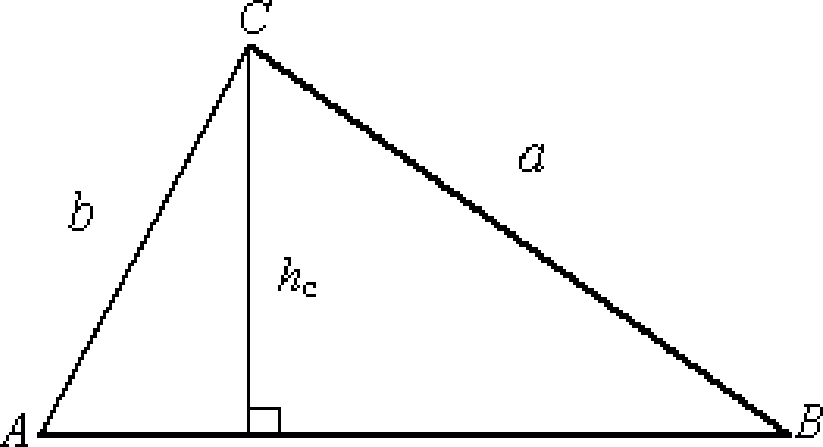 1	1	1	1Биссектрисы, проведенные извершин А, В, С соответственнО. la  !Ь › !с2  ab р	— с)	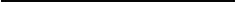 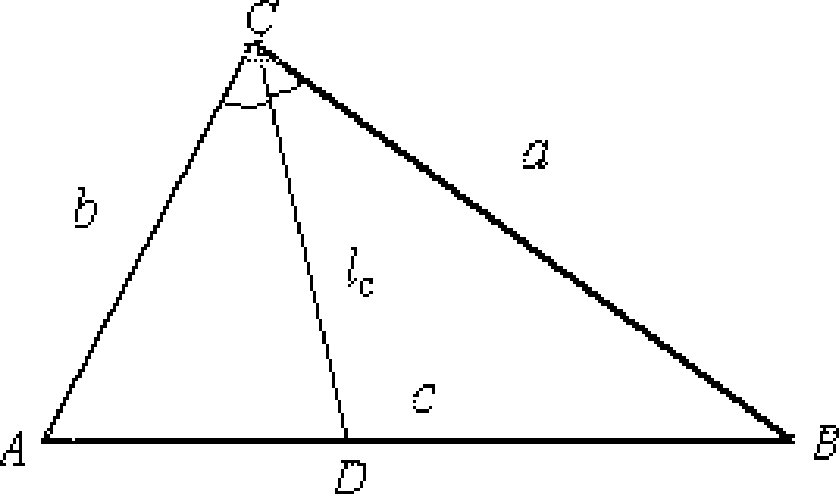 Свойство биссектрисы треугольника:АС	СВ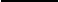 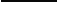 AD	DB‹f›одмулы ллощаdп треуеольлпха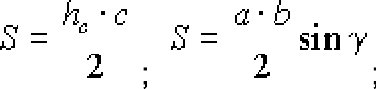 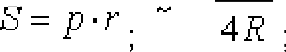 Формула  Герона:	'	(	)	’!(	°)Прямоуеолалмй mpeyeoлsлпxKaTeTai: a, b,' rnnoTe ysa: c.TeopeMa Nn@aropa: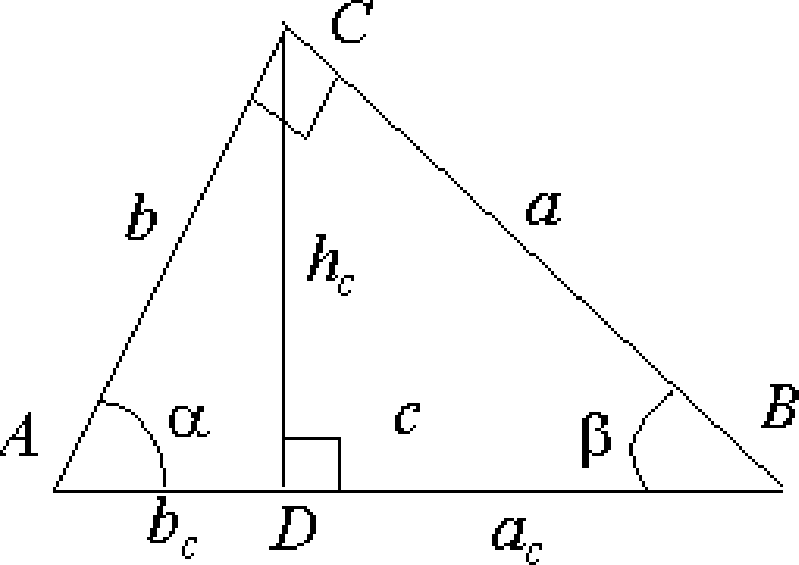 2	2+	2COOTHoweHne Mevpy oneMeHTaMn: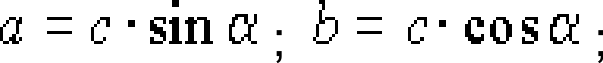 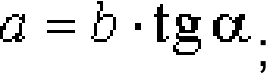 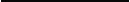 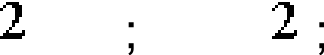 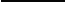 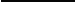 2	2	,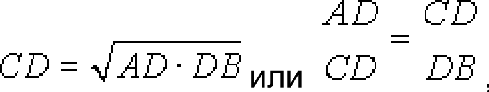 rqe CD ——h, - BaicoTa, ony jeHHasi Ha rnnoTeHy3y,	    Floqo6nsi  B npeMoyronbHoM TpeyronbHnxe: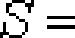 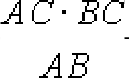 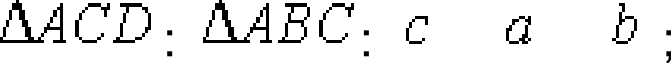 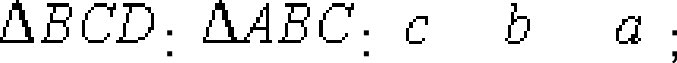 bACD , bBcD , a	h	a,9.1.5. ftpaeunaaaifl  mpeyaonaau«p=3a/2;A“  =  B“=  C“= 60°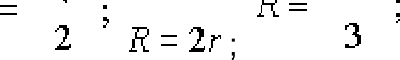 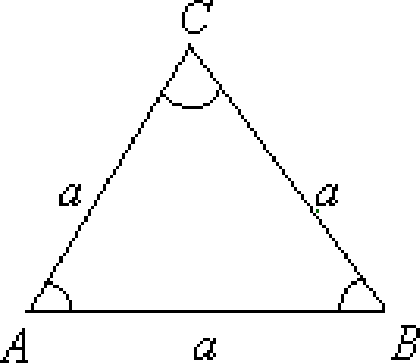 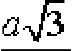 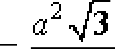 4Четырехугольники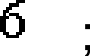 Обозначения:S — площадь, R — радиус описанной окружности, г — радиус вписанной окружности,d — диагональ.ІtвадратS=a2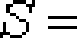 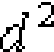 2о2о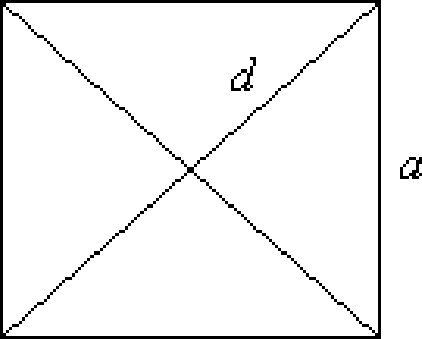 ———	2	2Прямоуеололпхp——a+b (р - полупериметр)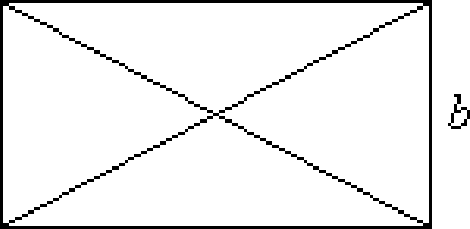 S=ab	“Параллелограммp——a+b (р - полупериметр)d	d2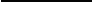 -	sin р2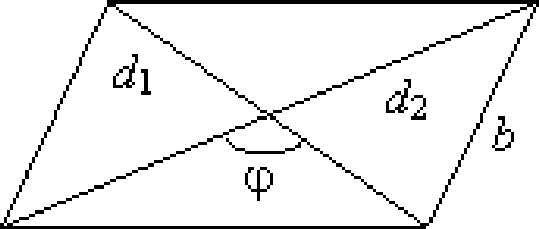 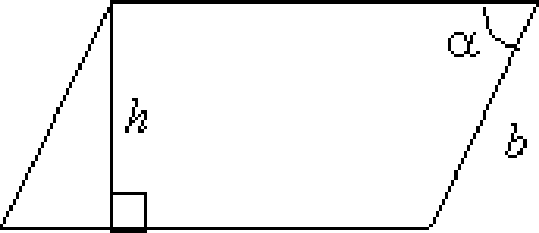 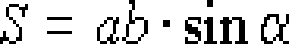 d2+d2 = 2(3 2+	2)Ромб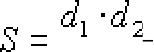 29.2.6. Трапеция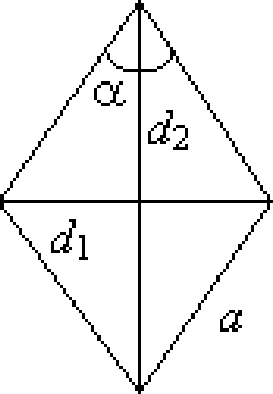 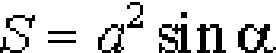 2	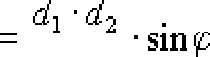 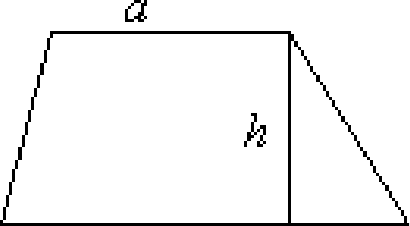 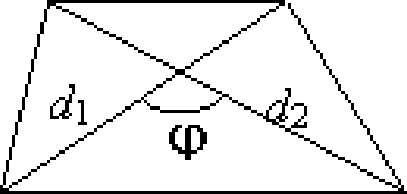 2Свойства  трапеции: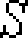 Во всякой трапеции середины оснований К,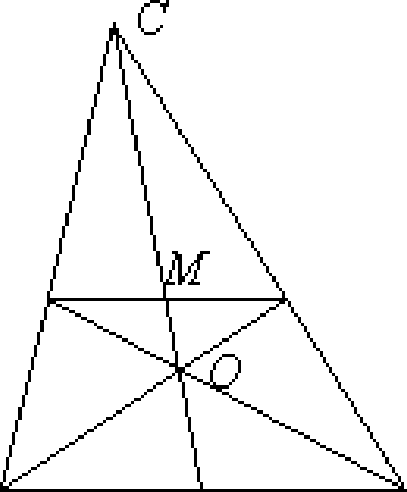 /И лежат на прямой, проходящей через точкупересечения  диагоналей  О н точку пересечения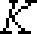 продолжений боковых сторон.Средняя  линия  трапеции параллельна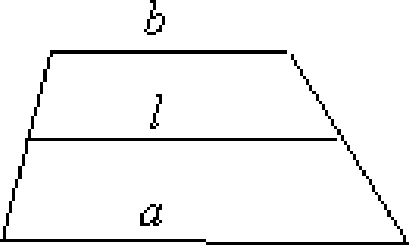 основаниям и равна их полусумме.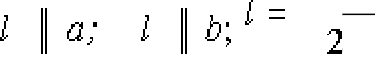 9.3. Окружности и круг.Длина окружности: L — 2  Є   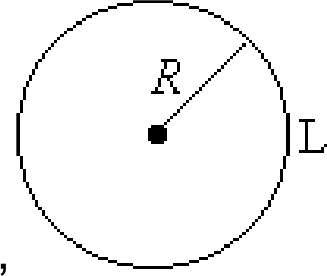 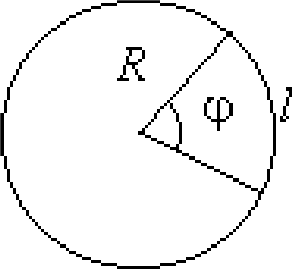 длина дуги окружности:ig-o , /  яг ,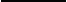 (л - величина дуги в градусах, ј - величина дуги в радианах).2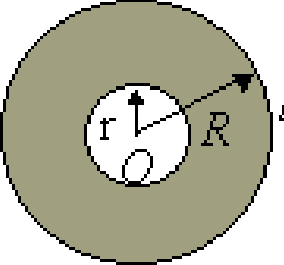 Площадь круга:	'	;(  2	2)площадь кольца:	'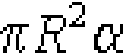 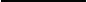 площадь сектора:	0где а - величина дуги в градусах.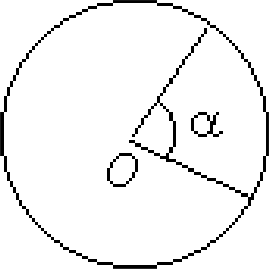 Свойства окружности:касательная и радиус, проведенный в точку касания, перпендикулярны: г * /.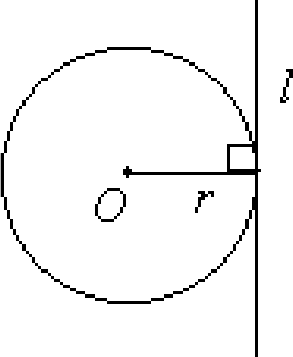 отрезки касательных, проведенные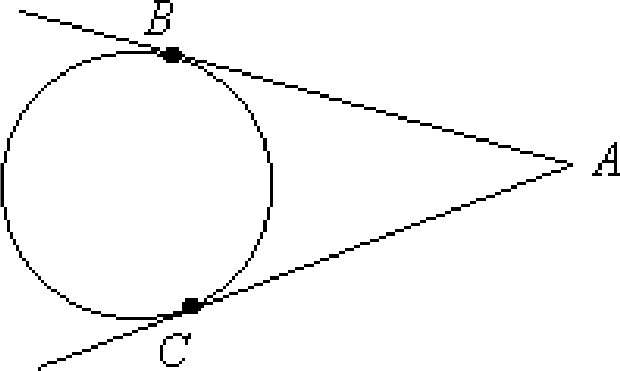 к окружности из точки, лежащей вне ее, равны: AB —— ACдиаметр, перпендикулярный хорде,делит  ее пополам;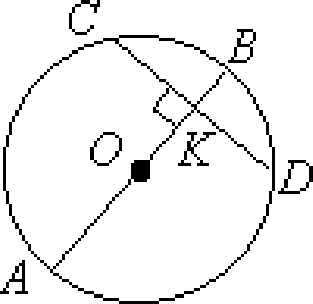 диаметр,  проходящий  через  середину хорды,перпендикулярен ей: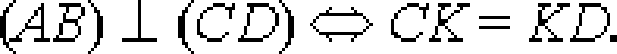 квадрат длины касательной равен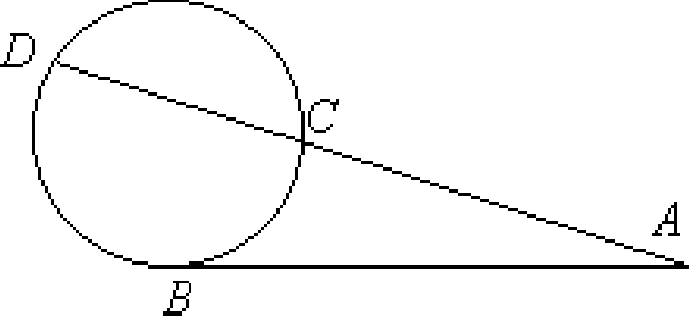 произведению  длины секущейна ее внешнк›кs часть:Ав 2 =	ACцентры касающихся окружностей O1. O2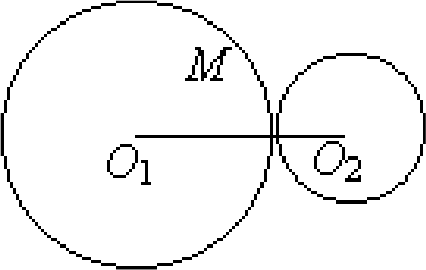 и точка их касания М лежат на одной прямой.в четырехугольник можно вписать окружность тогда и только тогда, когда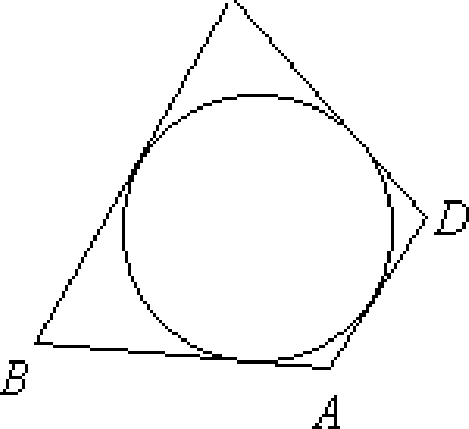 суммы длин противоположных сторон равны:AD + BC —— AB + CD.около четырехугольника можно описать окружность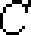 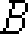 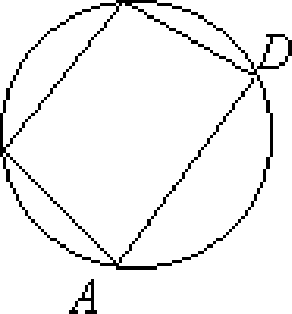 тогда  и только  тогда, когдасумма  противоположных  углов  равна 1800:А +  В +  С + D ——180°из всех параллелограммов только около прямоугольника можно описать окружность;- около трапеции можно описать окружность тогда и только тогда, когда она равнобокая;центральный угол измеряется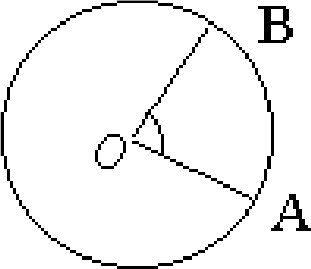 градусной  мерой дуги, на кoтopyіо  он опирается: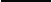 OB —— ABвеличина  вписанного  угла в два  раза меньшецентрального угла, опирающегося на эту же дугу: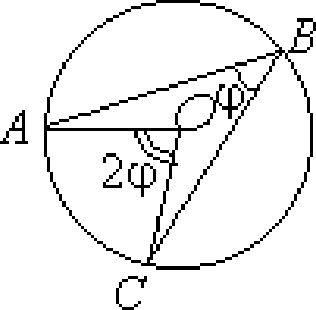 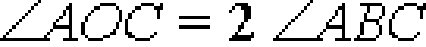 вписанные углы, опирающиеся на одну и ту же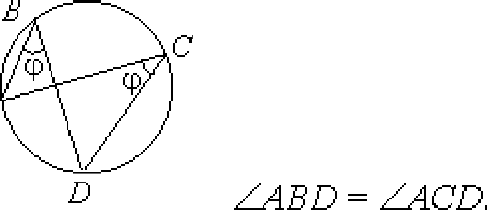 Адугу,  имеют  одинаковую величину:СТЕРЕОМЕТРИЯКуб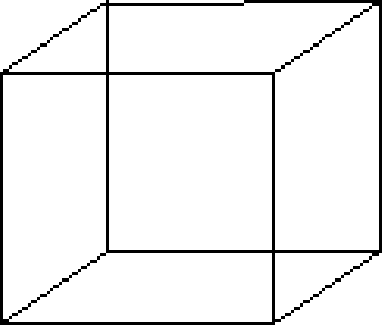 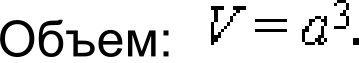 Площади поверхности: S	'Параллелепипед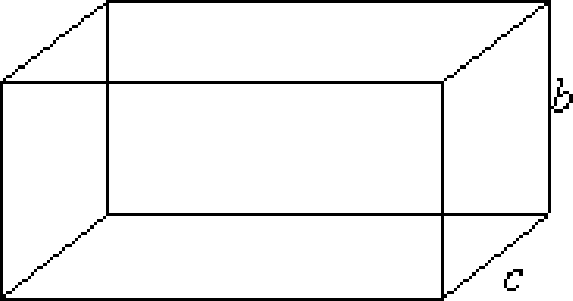 Объем:	'	’°=  ”  ,где	осн - Площадь основания,	h — высота.Прямоугольный параллелепипедОбщем: V —— abc. Площадь поверхности: S —— 2(ab + bc + ac),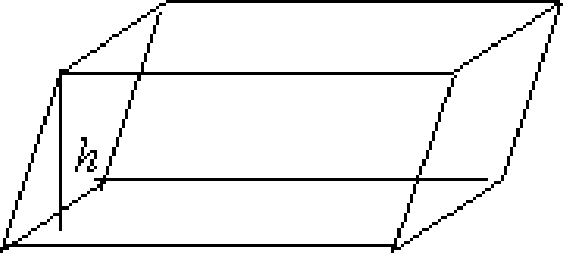 d2 = a2  + b2 + c2 ,где d - диагональ.ПирамидаОбъем: 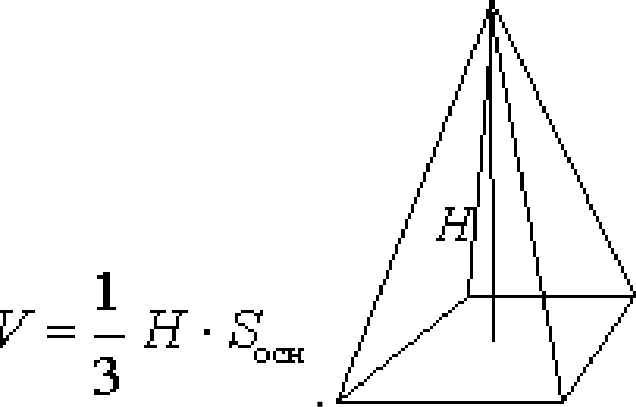 Усеченная пирамидаОбъем:	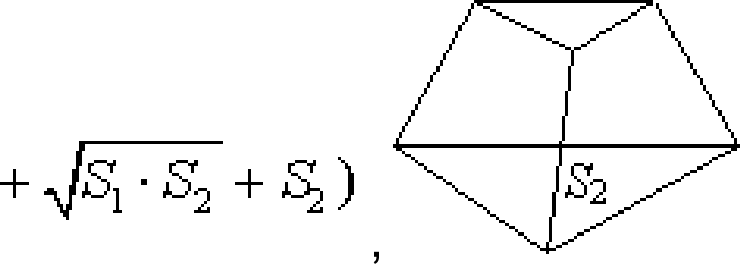 где 51, 32 — площади оснований.Цилиндр2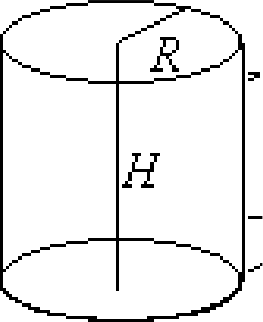 Объем:	'	.Площадь боковой поверхности:  ’*	* '	WEREПлощадь полной поверхности:	'	2   AN + 2xA 2Конус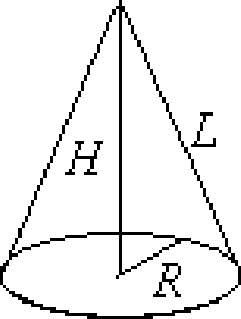 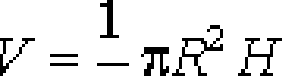 Объем:Площадь полной поверхности: S	R(£ + R)Усеченный конус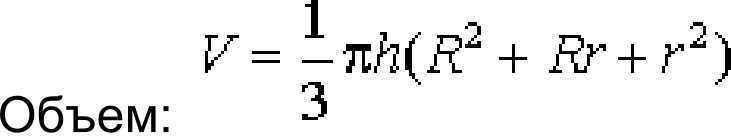 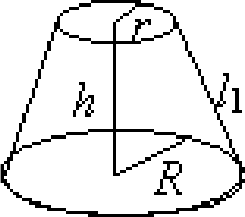 Площадь полной поверхности: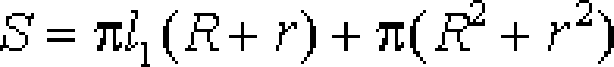 Сфера и шар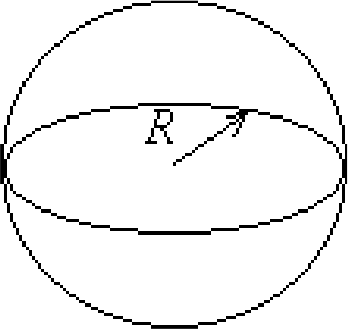 4Объём шара:где R — радиус сферы (шара). Площадь сферы:	4яА 2z/éz/4z/3z/2z3/2z2z300450b009o0i go02700s6o 0НазваниеФормулаФормулаЧастные случаиЧастные случаиЧастные случаи1Постоянная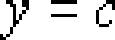 у ——0у ——0у ——02Степенная  функция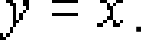 2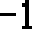 22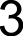 Показательная функция> 0, о х 1> 0, о х 1уе= exp(x)4Логарифмическаяфункцияу —— logх,  о + 0,  о  Х 1/  =  kIХ .,  = lg т/  =  kIХ .,  = lg т/  =  kIХ .,  = lg т5Тригонометрические функции= sinx . у —— со sx .у —— tg х . у —— ctg х= sinx . у —— со sx .у —— tg х . у —— ctg х6Обратные тригонометрические функции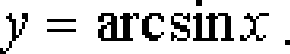 у  ——arc cosx .у —— arctg ху  ——arc cosx .у —— arctg х